В соответствии с Федеральным законом от 31 июля 2020 г. № 248-ФЗ «О государственном контроле (надзоре) и муниципальном контроле в Российской Федерации», на основании постановления Правительства РФ от 25 июня 2021 г. № 990 «Об утверждении Правил разработки и утверждения контрольными (надзорными) органами программы профилактики рисков причинения вреда (ущерба) охраняемым законом ценностям», постановления Правительства РФ от 27 октября 2021 г. № 1844 «Об утверждении требований к разработке, содержанию, общественному обсуждению проектов форм проверочных листов, утверждению, применению, актуализации форм проверочных листов, а также случаев обязательного применения проверочных листов» администрация Шемуршинского муниципального округа Чувашской Республики постановляет: 1. Утвердить прилагаемую форму проверочного листа при осуществлении  муниципального контроля в сфере благоустройства на территории Шемуршинского муниципального округа Чувашской Республики.2. Контроль за выполнением настоящего постановления возложить на отдел экономики администрации Шемуршинского муниципального округа Чувашской Республики.3. Настоящее постановление вступает в силу после его официального опубликования.Утвержденапостановлением администрацииШемуршинского муниципального округаЧувашской Республикиот «29» декабря 2023 г. № 1193ФормаПроверочный лист (список контрольных вопросов),применяемый при осуществлении муниципального контроля в сфере благоустройства 1.  Наименование  юридического  лица,  фамилия, имя, отчество (при наличии) индивидуального предпринимателя, гражданина  _____________________________________2.  Место  проведения  плановой проверки с заполнением проверочного листа и (или)   используемые  юридическим  лицом,  индивидуальным  предпринимателем, гражданином  земельные участки _______________________________________________________________3. Реквизиты распоряжения о проведении плановой проверки юридического лица, индивидуального предпринимателя, гражданина : _____________________________________(номер, дата распоряжения о проведении  плановой проверки юридического лица,                                     индивидуального предпринимателя)4.  Учетный  номер  проверки  и  дата присвоения учетного номера проверки в едином реестре проверок _________________________________________________________________(указывается учетный номер проверки и дата егоприсвоения в едином реестре проверок)5.  Форма  проверочного  листа  утверждена  постановлением   Администрации от ______ N ________________________________________________________________________________6.  Должность, фамилия и инициалы должностного лица Администрации, проводящего плановую проверку и заполняющего проверочный лист ________________________________7. Перечень вопросов, отражающих содержание обязательных требований, ответы на   которые  однозначно  свидетельствуют  о  соблюдении  или  несоблюдении юридическим лицом, индивидуальным предпринимателем обязательных требований, составляющих предмет проверки*Пояснения и дополнения по вопросам, содержащимся в перечне:____________________________________________________________________________________________________________________________________________________________________________________________________________________________________________________________________________________________________________________Подписи лица (лиц), проводящего (проводящих) проверку:_____________________________________________________________________________                                                                 Должность, Ф.И.О._____________________________________________________________________________                                                                 Должность, Ф.И.О.С проверочным листом ознакомлен(а):_____________________________________________________________________________(фамилия, имя, отчество (в случае, если имеется), должность руководителя, иного должностного лица или уполномоченного представителя юридического лица, индивидуального предпринимателя, его уполномоченного представителя)«__» _______________ 20__ г. _______________________________________________                                                                                            (подпись)Отметка об отказе ознакомления с проверочным листом:_____________________________________________________________________________(фамилия, имя, отчество (в случае, если имеется), уполномоченного должностного лица (лиц), проводящего проверку)«__» _______________ 20__ г.________________________________________________                                                                                           (подпись)Копию проверочного листа получил(а):_____________________________________________________________________________(фамилия, имя, отчество (в случае, если имеется), должность руководителя, иного должностного лица или уполномоченного представителя юридического лица, индивидуального предпринимателя, его уполномоченного представителя)«__» _______________ 20__ г.________________________________________________                                                                                            (подпись)Отметка об отказе получения проверочного листа:_____________________________________________________________________________(фамилия, имя, отчество (в случае, если имеется), уполномоченного должностного лица (лиц),проводящего проверку)«__» _______________ 20__ г. ________________________________________________                                                                                                        (подпись)«______» _____________ 20__ г.(указывается дата заполнения проверочного листа)ЧЁВАШ РЕСПУБЛИКИШЁМЁРШЁ МУНИЦИПАЛЛĂ ОКРУГЕ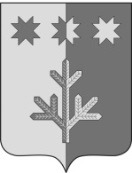 ЧУВАШСКАЯ РЕСПУБЛИКАШЕМУРШИНСКИЙМУНИЦИПАЛЬНЫЙ ОКРУГШЁМЁРШЁ МУНИЦИПАЛЛĂ ОКРУГĔН АДМИНИСТРАЦИЙ,ЙЫШĂНУ«___»___________2023     №____Шёмёршё ял.АДМИНИСТРАЦИЯШЕМУРШИНСКОГОМУНИЦИПАЛЬНОГО ОКРУГАПОСТАНОВЛЕНИЕ«29» декабря 2023 г. № 1193село ШемуршаОб утверждении формы проверочного листа при осуществлении  муниципального контроля в сфере благоустройства на территории Шемуршинского муниципального округа Чувашской РеспубликиГлава Шемуршинского муниципального округа	 Чувашской РеспубликиС.А. ГалкинN п/пВопросы, отражающие содержание обязательных требованийРеквизиты нормативных правовых актов, с указанием их структурных единиц, которыми установлены обязательные требованияОтветы на вопросыОтветы на вопросыОтветы на вопросыN п/пВопросы, отражающие содержание обязательных требованийРеквизиты нормативных правовых актов, с указанием их структурных единиц, которыми установлены обязательные требованияДаНетНе распространяется требованиеУборка территорииУборка территорииУборка территорииУборка территорииУборка территорииУборка территории1Обеспечивается ли своевременная и качественная очистка и уборка принадлежащих на праве собственности или ином вещном праве земельных участков и прилегающих территорий в соответствии с действующим законодательствомПравила благоустройства на территории муниципального образования 2Имеются ли на территории проверяемого лица факты накопления и размещения отходов производства и потребления в несанкционированных местахПравила благоустройства на территории муниципального образования3Установлены ли специально предназначенные для временного хранения отходов контейнера либо емкости малого размера (урны, баки). Содержатся ли они в исправном и опрятном состоянии, очищаются ли по мере накопления мусораПравила благоустройства на территории муниципального образования4Заключен ли договор на оказание услуги по вывозу бытовых отходов и мусора от жилищ, отходов потребления от  объектов производственного и общественного назначения, мелкорозничной торговли, культурно-бытовых, торговых организаций к объектам размещения, переработки и обезвреживания отходов.Правила благоустройства на территории муниципального образованияРемонт и содержание зданий и сооружений, малых архитектурных формРемонт и содержание зданий и сооружений, малых архитектурных формРемонт и содержание зданий и сооружений, малых архитектурных формРемонт и содержание зданий и сооружений, малых архитектурных формРемонт и содержание зданий и сооружений, малых архитектурных формРемонт и содержание зданий и сооружений, малых архитектурных форм5Своевременно ли проводится работы по ремонту и содержанию зданий, сооружений, киосков, павильонов и иных объектов, ограждений, малых архитектурных форм, собственниками объектов Правила благоустройства на территории муниципального образования6Эксплуатация зданий и сооружений, их ремонт производится ли в соответствии с установленными правилами и нормами технической эксплуатацииПравила благоустройства на территории муниципального образованияРаботы по озеленению территорий и содержанию зеленых насажденийРаботы по озеленению территорий и содержанию зеленых насажденийРаботы по озеленению территорий и содержанию зеленых насажденийРаботы по озеленению территорий и содержанию зеленых насажденийРаботы по озеленению территорий и содержанию зеленых насажденийРаботы по озеленению территорий и содержанию зеленых насаждений7Обеспечивает ли собственник или пользователь земельного участка содержание и сохранность зеленых насаждений, находящихся на этом участке, а также на прилегающих территорияхПравила благоустройства на территории муниципального образования8Допускалась ли самовольная вырубка деревьев и кустарников.Правила благоустройства на территории муниципального образованияПроведение работ при строительстве, ремонте, реконструкции коммуникацийПроведение работ при строительстве, ремонте, реконструкции коммуникацийПроведение работ при строительстве, ремонте, реконструкции коммуникацийПроведение работ при строительстве, ремонте, реконструкции коммуникацийПроведение работ при строительстве, ремонте, реконструкции коммуникацийПроведение работ при строительстве, ремонте, реконструкции коммуникаций9Производятся ли работы, связанные с разрытием грунта или вскрытием дорожных покрытий (прокладка, реконструкция или ремонт подземных коммуникаций, забивка свай и шпунта, планировка грунта, буровые работы)  только при наличии письменного разрешения (ордера на проведение земляных работ), выданного администрацией сельского поселенияПравила благоустройства на территории муниципального образованияСодержание животных на территории муниципального образованияСодержание животных на территории муниципального образованияСодержание животных на территории муниципального образованияСодержание животных на территории муниципального образованияСодержание животных на территории муниципального образованияСодержание животных на территории муниципального образования10Выполняются ли условия содержания домашних животных в соответствии с установленными требованиямиПравила благоустройства на территории муниципального образования